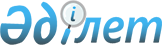 Об  утверждении  государственного  образовательного  заказа  на         дошкольное  воспитание  и  обучение,  размера  подушевого  финансирования  и ежемесячной родительской  платы  на  2015  годПостановление акимата Бейнеуского района от 30 декабря 2014 года № 213. Зарегистрировано Департаментом юстиции Мангистауской области от 03 февраля 2015 года № 2607      Примечание РЦПИ.

      В тексте документа сохранена пунктуация и орфография оригинала.      В соответствии с подпунктом 8-1) пункта 4 статьи 6 Закона Республики Казахстан от 27 июля 2007 года «Об образовании» Бейнеуский районный акимат ПОСТАНОВЛЯЕТ:

      1. Утвердить прилагаемый государственный образовательный заказ на дошкольное воспитание и обучение, размер подушевого финансирования и ежемесячной родительской платы на 2015 год по Бейнеускому району.

      2. Государственному учреждению «Бейнеуский районный отдел экономики и финансов» (Азирханов Б.Б.) обеспечить финансирование государственного образовательного заказа на дошкольное воспитание и обучение, размера подушевого финансирования на 2015 год в пределах предусмотренного плана финансирования.



      3. Государственному учреждению «Бейнеу аудандық білім бөлімі» (Наурызбаев О.) обеспечить официальное опубликование настоящего постановления в информационно – правовой системе «Әділет» и в средствах массовой информации, размещение на интернет – ресурсе акимата района.

      Сноска. Пункт 3 - в редакции постановления акимата Бейнеуского  района от 14.04.2015 № 62(вводится в действие по истечении десяти календарных дней со дня его первого официального опубликования).



      4. Контроль за исполнением настоящего постановления возложить на заместителя акима района Абилшеева К.Б.



      5. Настоящее постановление вступает в силу со дня государственной регистрации в органах юстиции и вводится в действие по истечении десяти календарных дней после дня его первого официального опубликования.

       Исполняющий обязанности

      акима района                            К. Машырыков

 

Приложение к постановлению

районного акимата от

2014 года 30 декабря №213

  Государственный образовательный заказ на дошкольное воспитание и обучение, размер подушевого финансирования и ежемесячной родительской платы на 2015 год по Бейнеускому району
					© 2012. РГП на ПХВ «Институт законодательства и правовой информации Республики Казахстан» Министерства юстиции Республики Казахстан
				№Наименование организаций дошкольного воспитания и обученияКоличество воспитанников организаций дошкольного воспитания и обученияКоличество воспитанников организаций дошкольного воспитания и обученияКоличество воспитанников организаций дошкольного воспитания и обученияРазмер подушевого финансирования организаций дошкольного воспитания и обучения на один месяц (тенге)Размер подушевого финансирования организаций дошкольного воспитания и обучения на один месяц (тенге)Размер подушевого финансирования организаций дошкольного воспитания и обучения на один месяц (тенге)Размер родительской платы организаций дошкольного воспитания и обучения на один месяц (тенге)Размер родительской платы организаций дошкольного воспитания и обучения на один месяц (тенге)Размер родительской платы организаций дошкольного воспитания и обучения на один месяц (тенге)№Наименование организаций дошкольного воспитания и обученияДетский сад (государственная/ частная собственность)Мини-центр при школе с полным днем пребыванияСамостоятельный мини-центр с неполным днем пребыванияДетский сад (государствен- ная/ частная собственность)Мини-центр при школе с полным днем пребыванияСамостоятельный мини-центр с неполным днем пребыванияДетский сад (государ- ственная/ частная собствен- ность)Мини-центр при школе с полным днем пребыва- нияСамостоя- тельный мини-центр с неполным днем пребыва- ния1.Государственное коммунальное казенное предприятие «Балдаурен балабақшасы» Бейнеуского районного акимата1300026000009264002.Государственное коммунальное казенное предприятие «Үстірт бөбекжайы» Бейнеуского районного акимата1350026000009264003.Государственное коммунальное казенное предприятие «Манашы бөбекжайы» Бейнеуского районного акимата1250026000009264004.Государственное коммунальное казенное предприятие «Боранқұл балабақшасы» Бейнеуского районного акимата10000260000092640012345678910115.Государственное коммунальное казенное предприятие «Сарға балабақшасы» Бейнеуского районного акимата100026000009264006.Государственное коммунальное казенное предприятие «Бейнеу балабақшасы» Бейнеуского районного акимата1300026000009264007.Государственное коммунальное казенное предприятие «Ақжігіт балабақшасы» Бейнеуского районного акимата250026000009264008Государственное коммунальное казенное предприятие «Болашақ балабақшасы» Бейнеуского районного акимата800026000009264009.Государственное коммунальное казенное предприятие «Қарақұм бөбекжайы» Бейнеуского районного акимата38002600000926400Всего77300х00х00